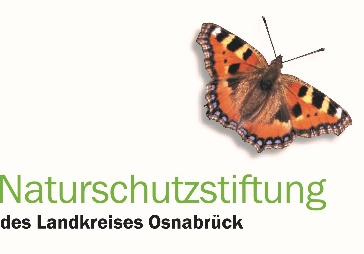 Naturschutzpreis 2022 – BewerbungsbogenFür die Organisation und eine persönliche Kontaktaufnahme im Rahmen des Wettbewerbes werden folgende Angaben benötigt:Kita/Schule Straße und OrtKontaktperson i. R. des Wettbewerbs E-MailTelefonnummerGerne erfahren wir mehr über Ihre Arbeitsgemeinschaft:Name der AGZiele der AGGründungsjahr Durchschnittliche AnzahlTeilnehmenderAlter der TeilnehmendenArbeitsgemeinschaft mit regelmäßig wechselnden Teilnehmenden , mit den selben Teilnehmenden über eine längere Zeit  oder aus einer Kombination beider Varianten  ?Die längste Teilnahme eines Mitgliedes an der AG. Wie lange war oder ist sie?  Wie oft trifft sich die AG?Gibt es einen AG-Raum?    nein      ja, wo?AG-Leitung durchGab es mal einen Wechsel der AG-Leitung?    nein       ja, warum?Mit welcher Motivation wurde die AG gegründet?Welche Themenbereiche stehen im Fokus?Gibt es Maßnahmen/ Aktionen die wiederkehrend durchgeführt werden?    nein       jaWenn „ja“, nennen Sie BeispieleGibt es eine Zusammenarbeit/ Kooperation mit Externen (z.B. fachliche Institutionen, Vereinen)? nein       ja, mit wem?  Wird Außenstehenden von den Maßnahmen der AG berichtet? nein       ja, z.B. Hat die AG bereits Preise gewonnen? nein       ja, folgenden PreisIst die Teilnahme an der AG Pflicht?    nein       ja Wünsche für die AG oder Wünsche von der AG Wenn Platz fehlt, dann fügen Sie gerne eine separate Seite hinzu.Ergänzen Sie das geschriebene Wort um Fotos, um ein Video oder um eine Präsentation und geben Sie einen Einblick in Ihre Arbeitsgemeinschaft und die Teilnehmenden. DatenschutzHiermit willige ich in die Erhebung, Verarbeitung und Speicherung personenbezogener Daten nach Art. 6 DS-GVO in Zusammenhang mit der Durchführung der Vergabe des Naturschutzpreises 2022 der Naturschutzstiftung des Landkreises Osnabrück und der weiteren Versendung von Informationen ein. Eingereichte Fotos und Unterlagen dürfen für die Pressearbeit in Printmedien und digitalen Medien genutzt werden.Ich willige zudem ein, dass die Naturschutzstiftung des Landkreises Osnabrück meine Daten (Name, Anschrift, E-Mail, Bewerbungsunterlagen) an Kooperationspartner (z. B. Stadt Osnabrück, Landkreis Osnabrück, Jurymitglieder) zur Durchführung und Organisation des Naturschutzpreises 2021 senden darf. Die Unterzeichnung der Einwilligungserklärung ist freiwillig. Die Naturschutzstiftung des Landkreises Osnabrück ist jedoch für Organisation der Naturschutzpreisvergabe auf die Erhebung und Verarbeitung ihrer Daten angewiesen.Die Einwilligung kann jederzeit mit Wirkung für die Zukunft widerrufen werden. Der Widerruf ist zu richten an die Naturschutzstiftung des Landkreises Osnabrück Am Schölerberg 1, 49082 Osnabrück. Durch den Widerruf der Einwilligung wird die Rechtmäßigkeit der aufgrund der Einwilligung bis zum Widerruf erfolgten Verarbeitung nicht berührt.Information über die Erhebung und Verarbeitung personenbezogener Daten nach Art. 13 DS-GVO Die Naturschutzstiftung des Landkreises Osnabrück, als verantwortliche datenverarbeitende Stelle können Sie per E-Mail unter naturschutzstiftung@lkos.de bzw. postalisch unter Naturschutzstiftung des Landkreises Osnabrück, Am Schölerberg 1, 49082 Osnabrück, kontaktieren. Ihre Daten werden gespeichert, solange Sie zu Veranstaltungen der Naturschutzstiftung des Landkreises Osnabrück bzw. deren Kooperationspartner eingeladen werden möchten.Weitere Informationen zur Datenverarbeitung und Datensicherheit erhalten Sie auf der Homepage des Landkreises Osnabrück unter www.landkreis-osnabrueck.de/information-dsgvo .Sie können gegenüber der Naturschutzstiftung des Landkreises Osnabrück die Rechte auf Auskunft, Berichtigung und Löschung, Einschränkung der Verarbeitung und Widerspruch gegen die Verarbeitung geltend machen. Darüber hinaus können Sie sich an die Niedersächsische Aufsichtsbehörde für den Datenschutz, Landesbeauftragte für den Datenschutz Niedersachen in Hannover, wenden und dort ein Beschwerderecht geltend machen. Datum, Unterschrift: 		___________________________________